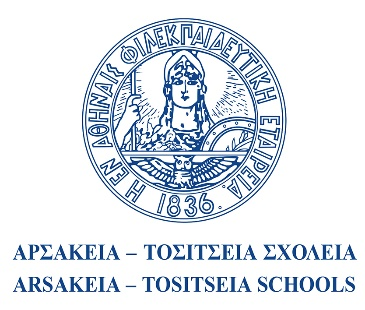    Α΄ ΑΡΣΑΚΕΙΟ ΓΕΝΙΚΟ ΛΥΚΕΙΟ ΨΥΧΙΚΟΥ		Π. Ψυχικό 10/2/2023Ταχ. Δ/νση	: Αρσάκη 1 (Πλ. Μιχαλακοπούλου) 			Αρ. Πρωτ.: Τ.Κ. - Πόλη	: 154 52 - Π. Ψυχικό Τηλέφωνο	: 2106755107Ιστοσελίδα	: https://www.arsakeio.gr Email	: a-lyk-ps@arsakeio.grΠΡΟΣ:  Τουριστικά Γραφεία(μέσω ιστοσελίδας Δ.Δ.Ε. Β΄ Αθήνας) ΘΕΜΑ: «Πρόσκληση εκδήλωσης ενδιαφέροντος για την Πολυήμερη εκπαιδευτική εκδρομή (3 ημέρες) της Α΄ τάξης στην Σπάρτη-Μονεμβασιά-Οίτυλο-Αρεόπολη-Σπήλαια Δυρού» Το Α΄ Αρσάκειο ΓΕΛ Ψυχικού προτίθεται να πραγματοποιήσει Πολυήμερη εκπαιδευτική εκδρομή (3ημέρες) στην Σπάρτη-Μονεμβασιά-Οίτυλο-Αρεόπολη-Σπήλαια Δυρού (2 διανυκτερεύσεις), στο πλαίσιο της υπουργικής απόφασης YA20883/ΓΔ4/12-2-20 ΦΕΚ456/τ.Β΄.Καλούνται οι έχοντες τα νόμιμα προσόντα τουριστικοί πράκτορες, να υποβάλουν κλειστές προσφορές σύμφωνα με τις παρακάτω προδιαγραφές:Σας υπενθυμίζουμε ότι: α) 	Η προσφορά κατατίθεται κλειστή σε έντυπη μορφή (όχι email ή fax) στο γραφείο της Διεύθυνσης (Αρσάκη 1 Πλατεία Μιχαλακοπούλου, 2ος  όροφος κεντρικό κτήριο, γραφείο Διευθύντριας). Οι προσφορές που δεν θα πληρούν επακριβώς τους όρους της προκήρυξης θα αποκλειστούν.β) 	Με κάθε προσφορά κατατίθεται από το ταξιδιωτικό γραφείο απαραιτήτως και Υπεύθυνη Δήλωση ότι διαθέτει βεβαίωση συνδρομής των νόμιμων προϋποθέσεων λειτουργίας τουριστικού γραφείου, η οποία βρίσκεται σε ισχύ. γ) 	Στα κριτήρια επιλογής θα συνεκτιμηθούν: Η ποιότητα και η ασφάλεια των προτεινόμενων ξενοδοχείων, η εμπειρία και η αξιοπιστία του διοργανωτή, οι προσφερόμενες υπηρεσίες και κάθε τι που βοηθά στην επιτυχή διοργάνωση και υλοποίηση της εκδρομής. δ) 	Σε περίπτωση απουσίας μαθητή/τριας  λόγω ασθενείας να επιστραφούν τα χρήματα και να μην γίνει καμία αναπροσαρμογή στην ήδη συμφωνημένη τιμή ανά μαθητή.ΕΝΔΕΙΚΤΙΚΟ ΠΡΟΓΡΑΜΜΑΤΡΙΤΗ  2/5/20237.30 Aναχώρηση από το χώρο του σχολείου. Άφιξη στη Σπάρτη, ξενάγηση στον αρχαιολογικό χώρο του Μυστρά, στο Μουσείο Ελιάς. Τακτοποίηση  στο ξενοδοχείο, δείπνο, διανυκτέρευση.ΤΕΤΑΡΤΗ 3/5/2023Εκδρομή στα Σπήλαια Δυρού, περιήγηση στο Γύθειο. Γεύμα στην περιοχή. Απογευματινός περίπατος  στην Αρεόπολη. Δείπνο στο ξενοδοχείο διανυκτέρευση.ΠΕΜΠΤΗ 4/5/2023Αναχώρηση από το ξενοδοχείο, επίσκεψη στη Μονεμβασιά. Γεύμα στην περιοχή. Επιστροφή στο χώρο των Αρσακείων Σχολείων Ψυχικού. Η Διευθύντριατου Α΄ Αρσακείου ΓενικούΛυκείου ΨυχικούΑμαλία ΜαυροειδήΦιλόλογος1 ΣΧΟΛΕΙΟ Α΄ ΑΡΣΑΚΕΙΟ ΓΕΝΙΚΟ ΛΥΚΕΙΟ ΨΥΧΙΚΟΥ 2 ΠΡΟΟΡΙΣΜΟΣ ΗΜΕΡΟΜΗΝΙΑ ΑΝΑΧΩΡΗΣΗΣ ΚΑΙ ΕΠΙΣΤΡΟΦΗΣ μυστρασ-Σπάρτη-ΜΟΝΕΜΒΑΣΙΑ-Οίτυλο-Αρεόπολη-ΣΠΗΛΑΙΑ ΔΥΡΟΥ ΑΠΟ ΤΡΙΤΗ 2/5/2023 ΠΡΩΙ ΕΩΣ ΠΕΜΠΤΗ 4/5/2023 ΒΡΑΔΥ 3 ΠΡΟΒΛΕΠΟΜΕΝΟΣ ΑΡΙΘΜΟΣ ΣΥΜΜΕΤΕΧΟΝΤΩΝ (ΜΑΘΗΤΕΣ-ΚΑΘΗΓΗΤΕΣ) 79 ΕΩΣ 89 ΜΑΘΗΤΕΣ 5 ΚΑΘΗΓΗΤΕΣ (ΑΡΧΗΓΟΣ – ΣΥΝΟΔΟΙ) 4 ΜΕΤΑΦΟΡΙΚΟ ΜΕΣΟ/Α ΠΡΟΣΘΕΤΕΣ ΠΡΟΔΙΑΓΡΑΦΕΣ -  ΔΥΟ (2) ΠΟΛΥΤΕΛΗ ΛΕΩΦΟΡΕΙΑ (καθ’  όλη τη διάρκεια της εκδρομής). Τα λεωφορεία να διαθέτουν όλες τις προβλεπόμενες από την κείμενη ελληνική νομοθεσία προδιαγραφές (έγγραφα καταλληλότητας των οχημάτων, επαγγελματική άδεια οδήγησης, ελαστικά σε καλή κατάσταση κ.λ.π.) καθώς και τις προϋποθέσεις ασφαλείας για μετακίνηση μαθητών (ζώνες ασφαλείας, έμπειρους οδηγούς κ.λπ.). Τα λεωφορεία των συγκεκριμένων προδιαγραφών να διατίθενται όλες τις ημέρες της εκδρομής για τις μετακινήσεις σύμφωνα με το πρόγραμμα της εκδρομής.  5 ΚΑΤΗΓΟΡΙΑ ΚΑΤΑΛΥΜΑΤΟΣ- ΠΡΟΣΘΕΤΕΣ ΠΡΟΔΙΑΓΡΑΦΕΣ    ΞΕΝΟΔΟΧΕΙΟ (ΟΧΙ ΜΠΑΓΚΑΛΟΟΥΣ) 4 ΑΣΤΕΡΩΝ ΣΤΗΝ ΠΕΡΙΟΧΗ ΑΡΕΟΠΟΛΗΣ-ΟΙΤΥΛΟΥ. -     ΔΙΑΜΟΝΗ ΣΕ ΤΡΙΚΛΙΝΑ-ΤΕΤΡΑΚΛΙΝΑ ΔΩΜΑΤΙΑ ΓΙΑ ΤΟΥΣ ΜΑΘΗΤΕΣ ΚΑΙ ΜΟΝΟΚΛΙΝΑ ΓΙΑ ΤΟΥΣ ΣΥΝΟΔΟΥΣ ΚΑΘΗΓΗΤΕΣ. -    ΗΜΙΔΙΑΤΡΟΦΗ ΕΝΤΟΣ ΤΟΥ ΞΕΝΟΔΟΧΕΙΟΥ ΣΕ ΜΠΟΥΦΕ.6 ΛΟΙΠΕΣ ΥΠΗΡΕΣΙΕΣ (ΠΡΟΓΡΑΜΜΑ, ΠΑΡΑΚΟΛΟΥΘΗΣΗ ΕΚΔΗΛΩΣΕΩΝ, ΕΠΙΣΚΕΨΗ ΧΩΡΩΝ, ΓΕΥΜΑΤΑ κ.τ.λ.) - ΞΕΝΑΓΟΙ ΣΤΟΝ ΑΡΧΑΙΟΛΟΓΙΚΟ ΧΩΡΟ ΤΟΥ ΜΥΣΤΡΑ ΚΑΙ ΟΠΟΥ ΑΛΛΟΥ ΑΠΑΙΤΟΥΝΤΑΙ- ΣΥΝΟΔΟΣ ΓΡΑΦΕΙΟΥ ΣΕ ΟΛΗ ΤΗ ΔΙΑΡΚΕΙΑ ΤΗΣ ΕΚΔΡΟΜΗΣ 7 ΥΠΟΧΡΕΩΤΙΚΗ ΑΣΦΑΛΙΣΗ ΕΥΘΥΝΗΣ ΔΙΟΡΓΑΝΩΤΗ (ΜΟΝΟ ΕΑΝ ΠΡΟΚΕΙΤΑΙ ΓΙΑ ΠΟΛΥΗΜΕΡΗ ΕΚΔΡΟΜΗ) ΝΑΙ (ταξιδιωτική ασφάλιση και ασφάλιση αστικής ευθύνης).8 ΠΡΟΣΘΕΤΗ ΠΡΟΑΙΡΕΤΙΚΗ ΑΣΦΑΛΙΣΗ ΚΑΛΥΨΗΣ ΕΞΟΔΩΝ ΣΕ ΠΕΡΙΠΤΩΣΗ ΑΤΥΧΗΜΑΤΟΣ Ή ΑΣΘΕΝΕΙΑΣ ΝΑΙ (συμβόλαιο ατομικής και ομαδικής ασφάλισης όλων των μετακινουμένων μαθητών και εκπαιδευτικών συμπεριλαμβανομένης και της ασφάλισης για ιατροφαρμακευτική περίθαλψη).9 ΤΕΛΙΚΗ ΣΥΝΟΛΙΚΗ ΤΙΜΗ ΟΡΓΑΝΩΜΕΝΟΥ ΤΑΞΙΔΙΟΥ (ΣΥΜΠΕΡΙΛΑΜΒΑΝΟΜΕΝΟΥ Φ.Π.Α.) ΝΑΙ 10 ΕΠΙΒΑΡΥΝΣΗ ΑΝΑ ΜΑΘΗΤΗ (ΣΥΜΠΕΡΙΛΑΜΒΑΝΟΜΕΝΟΥ Φ.Π.Α.) ΝΑΙ 11 ΚΑΤΑΛΗΚΤΙΚΗ ΗΜΕΡΟΜΗΝΙΑ ΚΑΙ ΩΡΑ ΥΠΟΒΟΛΗΣ ΠΡΟΣΦΟΡΑΣ ΤΡΙΤΗ 14/2/2023 ΚΑΙ ΩΡΑ 14:00 12 ΗΜΕΡΟΜΗΝΙΑ ΚΑΙ ΩΡΑ ΑΝΟΙΓΜΑΤΟΣ ΠΡΟΣΦΟΡΩΝ ΤΕΤΑΡΤΗ 15/2/23 ΚΑΙ ΩΡΑ 11:35 Οι προσφορές που θα κατατεθούν θα αποσφρα-γισθούν και θα ανακοινωθεί η απόφαση της αρμόδιας επιτροπής. Στη συνέχεια θα ενημερωθούν οι συμμετέχοντες και τέλος όλες οι προσφορές θα αναρτηθούν στην ιστοσελίδα του σχολείου μας.